Función logarítmica:Una función logarítmica está formada por un logaritmo de base a, y es de la forma: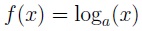 siendo a un real positivo, a > 0, y diferente de 1, a ≠ 1.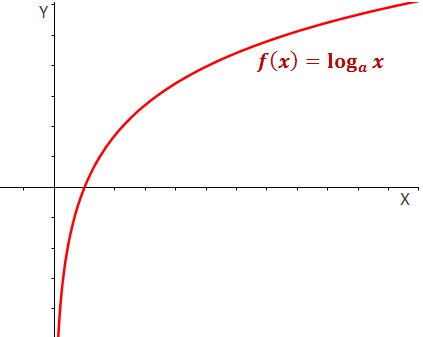 La función logarítmica es la inversa de la función exponencial.Ejemplo: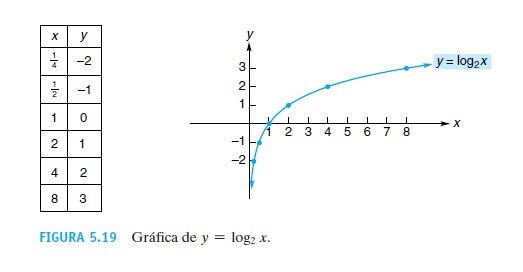 